Name___________________________________   Nicknames____________________________    Date of Birth__________________________   Allergies__________________________________Emergency Contact *Please indicate the best way to contact you*Name________________________________  Phone Number_____________________________Name________________________________  Phone Number_____________________________Hospital/Doctor________________________ Phone Number_____________________________Dentist_______________________________ Phone Number_____________________________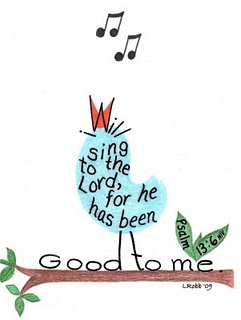 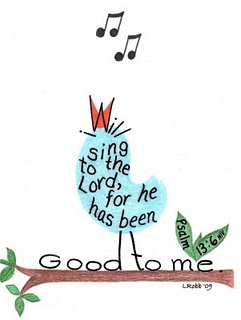 Swimming Skills (Please Mark Your child’s swimming abilities)My child enjoys the waterMy child can float.My child will jump from the side.My child is comfortable in chest-deep water.My child can swim 10-20 yards.My child can swim 25 yards.---------------------------------------------------------------------------------------------------------------------------------------Please Indicate the weeks your child will be attending our program.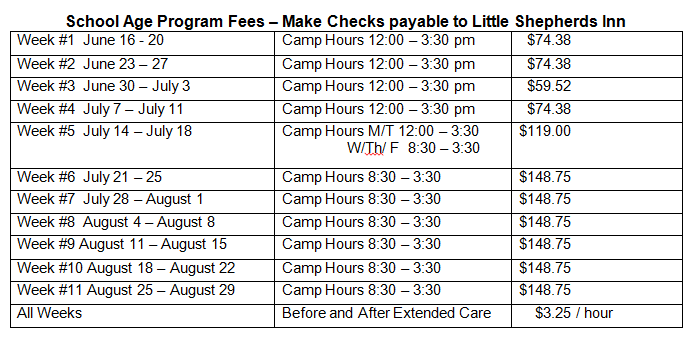 12345678910111213141516